_____________________________________________________________________________________________________________________________________________________________________________________________________________________________________________________________________________________________________________________INSTITUCIÓN EDUCATIVA  TÉCNICA JUAN V. PADILLA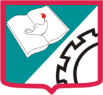 Aprobada por la Resolución No. 00014 de 17 Mayo de 2007Para el nivel Preescolar, Básica Primaria, Básica Secundaria y Educación Media TécnicaCódigo DANE 108372000011- Nit: 890105167-2Juan de Acosta Atlántico.INSTITUCIÓN EDUCATIVA  TÉCNICA JUAN V. PADILLAAprobada por la Resolución No. 00014 de 17 Mayo de 2007Para el nivel Preescolar, Básica Primaria, Básica Secundaria y Educación Media TécnicaCódigo DANE 108372000011- Nit: 890105167-2Juan de Acosta Atlántico.INSTITUCIÓN EDUCATIVA  TÉCNICA JUAN V. PADILLAAprobada por la Resolución No. 00014 de 17 Mayo de 2007Para el nivel Preescolar, Básica Primaria, Básica Secundaria y Educación Media TécnicaCódigo DANE 108372000011- Nit: 890105167-2Juan de Acosta Atlántico.INSTITUCIÓN EDUCATIVA  TÉCNICA JUAN V. PADILLAAprobada por la Resolución No. 00014 de 17 Mayo de 2007Para el nivel Preescolar, Básica Primaria, Básica Secundaria y Educación Media TécnicaCódigo DANE 108372000011- Nit: 890105167-2Juan de Acosta Atlántico.INSTITUCIÓN EDUCATIVA  TÉCNICA JUAN V. PADILLAAprobada por la Resolución No. 00014 de 17 Mayo de 2007Para el nivel Preescolar, Básica Primaria, Básica Secundaria y Educación Media TécnicaCódigo DANE 108372000011- Nit: 890105167-2Juan de Acosta Atlántico.Fecha de entrega:Estudiante:Estudiante:Estudiante:Grado:Señor padre de familia:Agradezco asistir a una citación de carácter urgente y obligatorio en la fecha______________Hora:_______________Para tratar aspectos relacionados con el desempeño académico (  ) y/o convivencial (  ) de su hijo o acudido.Señor padre de familia:Agradezco asistir a una citación de carácter urgente y obligatorio en la fecha______________Hora:_______________Para tratar aspectos relacionados con el desempeño académico (  ) y/o convivencial (  ) de su hijo o acudido.Señor padre de familia:Agradezco asistir a una citación de carácter urgente y obligatorio en la fecha______________Hora:_______________Para tratar aspectos relacionados con el desempeño académico (  ) y/o convivencial (  ) de su hijo o acudido.Señor padre de familia:Agradezco asistir a una citación de carácter urgente y obligatorio en la fecha______________Hora:_______________Para tratar aspectos relacionados con el desempeño académico (  ) y/o convivencial (  ) de su hijo o acudido.Señor padre de familia:Agradezco asistir a una citación de carácter urgente y obligatorio en la fecha______________Hora:_______________Para tratar aspectos relacionados con el desempeño académico (  ) y/o convivencial (  ) de su hijo o acudido.NOMBRE Y APELLIDO (Quien cita)NOMBRE Y APELLIDO (Quien cita)CARGOFIRMAFIRMAINSTITUCIÓN EDUCATIVA  TÉCNICA JUAN V. PADILLAAprobada por la Resolución No. 00014 de 17 Mayo de 2007Para el nivel Preescolar, Básica Primaria, Básica Secundaria y Educación Media TécnicaCódigo DANE 108372000011- Nit: 890105167-2Juan de Acosta Atlántico.INSTITUCIÓN EDUCATIVA  TÉCNICA JUAN V. PADILLAAprobada por la Resolución No. 00014 de 17 Mayo de 2007Para el nivel Preescolar, Básica Primaria, Básica Secundaria y Educación Media TécnicaCódigo DANE 108372000011- Nit: 890105167-2Juan de Acosta Atlántico.INSTITUCIÓN EDUCATIVA  TÉCNICA JUAN V. PADILLAAprobada por la Resolución No. 00014 de 17 Mayo de 2007Para el nivel Preescolar, Básica Primaria, Básica Secundaria y Educación Media TécnicaCódigo DANE 108372000011- Nit: 890105167-2Juan de Acosta Atlántico.INSTITUCIÓN EDUCATIVA  TÉCNICA JUAN V. PADILLAAprobada por la Resolución No. 00014 de 17 Mayo de 2007Para el nivel Preescolar, Básica Primaria, Básica Secundaria y Educación Media TécnicaCódigo DANE 108372000011- Nit: 890105167-2Juan de Acosta Atlántico.INSTITUCIÓN EDUCATIVA  TÉCNICA JUAN V. PADILLAAprobada por la Resolución No. 00014 de 17 Mayo de 2007Para el nivel Preescolar, Básica Primaria, Básica Secundaria y Educación Media TécnicaCódigo DANE 108372000011- Nit: 890105167-2Juan de Acosta Atlántico.Fecha de entrega:Estudiante:Estudiante:Estudiante:Grado:Señor padre de familia:Agradezco asistir a una citación de carácter urgente y obligatorio en la fecha______________Hora:_______________Para tratar aspectos relacionados con el desempeño académico (  ) y/o convivencial (  ) de su hijo o acudido.Señor padre de familia:Agradezco asistir a una citación de carácter urgente y obligatorio en la fecha______________Hora:_______________Para tratar aspectos relacionados con el desempeño académico (  ) y/o convivencial (  ) de su hijo o acudido.Señor padre de familia:Agradezco asistir a una citación de carácter urgente y obligatorio en la fecha______________Hora:_______________Para tratar aspectos relacionados con el desempeño académico (  ) y/o convivencial (  ) de su hijo o acudido.Señor padre de familia:Agradezco asistir a una citación de carácter urgente y obligatorio en la fecha______________Hora:_______________Para tratar aspectos relacionados con el desempeño académico (  ) y/o convivencial (  ) de su hijo o acudido.Señor padre de familia:Agradezco asistir a una citación de carácter urgente y obligatorio en la fecha______________Hora:_______________Para tratar aspectos relacionados con el desempeño académico (  ) y/o convivencial (  ) de su hijo o acudido.NOMBRE Y APELLIDO (Quien cita)NOMBRE Y APELLIDO (Quien cita)CARGOFIRMAFIRMAINSTITUCIÓN EDUCATIVA  TÉCNICA JUAN V. PADILLAAprobada por la Resolución No. 00014 de 17 Mayo de 2007Para el nivel Preescolar, Básica Primaria, Básica Secundaria y Educación Media TécnicaCódigo DANE 108372000011- Nit: 890105167-2Juan de Acosta Atlántico.INSTITUCIÓN EDUCATIVA  TÉCNICA JUAN V. PADILLAAprobada por la Resolución No. 00014 de 17 Mayo de 2007Para el nivel Preescolar, Básica Primaria, Básica Secundaria y Educación Media TécnicaCódigo DANE 108372000011- Nit: 890105167-2Juan de Acosta Atlántico.INSTITUCIÓN EDUCATIVA  TÉCNICA JUAN V. PADILLAAprobada por la Resolución No. 00014 de 17 Mayo de 2007Para el nivel Preescolar, Básica Primaria, Básica Secundaria y Educación Media TécnicaCódigo DANE 108372000011- Nit: 890105167-2Juan de Acosta Atlántico.INSTITUCIÓN EDUCATIVA  TÉCNICA JUAN V. PADILLAAprobada por la Resolución No. 00014 de 17 Mayo de 2007Para el nivel Preescolar, Básica Primaria, Básica Secundaria y Educación Media TécnicaCódigo DANE 108372000011- Nit: 890105167-2Juan de Acosta Atlántico.INSTITUCIÓN EDUCATIVA  TÉCNICA JUAN V. PADILLAAprobada por la Resolución No. 00014 de 17 Mayo de 2007Para el nivel Preescolar, Básica Primaria, Básica Secundaria y Educación Media TécnicaCódigo DANE 108372000011- Nit: 890105167-2Juan de Acosta Atlántico.Fecha de entrega:Estudiante:Estudiante:Estudiante:Grado:Señor padre de familia:Agradezco asistir a una citación de carácter urgente y obligatorio en la fecha______________Hora:_______________Para tratar aspectos relacionados con el desempeño académico (  ) y/o convivencial (  ) de su hijo o acudido.Señor padre de familia:Agradezco asistir a una citación de carácter urgente y obligatorio en la fecha______________Hora:_______________Para tratar aspectos relacionados con el desempeño académico (  ) y/o convivencial (  ) de su hijo o acudido.Señor padre de familia:Agradezco asistir a una citación de carácter urgente y obligatorio en la fecha______________Hora:_______________Para tratar aspectos relacionados con el desempeño académico (  ) y/o convivencial (  ) de su hijo o acudido.Señor padre de familia:Agradezco asistir a una citación de carácter urgente y obligatorio en la fecha______________Hora:_______________Para tratar aspectos relacionados con el desempeño académico (  ) y/o convivencial (  ) de su hijo o acudido.Señor padre de familia:Agradezco asistir a una citación de carácter urgente y obligatorio en la fecha______________Hora:_______________Para tratar aspectos relacionados con el desempeño académico (  ) y/o convivencial (  ) de su hijo o acudido.NOMBRE Y APELLIDO (Quien cita)NOMBRE Y APELLIDO (Quien cita)CARGOFIRMAFIRMAINSTITUCIÓN EDUCATIVA  TÉCNICA JUAN V. PADILLAAprobada por la Resolución No. 00014 de 17 Mayo de 2007Para el nivel Preescolar, Básica Primaria, Básica Secundaria y Educación Media TécnicaCódigo DANE 108372000011- Nit: 890105167-2Juan de Acosta Atlántico.INSTITUCIÓN EDUCATIVA  TÉCNICA JUAN V. PADILLAAprobada por la Resolución No. 00014 de 17 Mayo de 2007Para el nivel Preescolar, Básica Primaria, Básica Secundaria y Educación Media TécnicaCódigo DANE 108372000011- Nit: 890105167-2Juan de Acosta Atlántico.INSTITUCIÓN EDUCATIVA  TÉCNICA JUAN V. PADILLAAprobada por la Resolución No. 00014 de 17 Mayo de 2007Para el nivel Preescolar, Básica Primaria, Básica Secundaria y Educación Media TécnicaCódigo DANE 108372000011- Nit: 890105167-2Juan de Acosta Atlántico.INSTITUCIÓN EDUCATIVA  TÉCNICA JUAN V. PADILLAAprobada por la Resolución No. 00014 de 17 Mayo de 2007Para el nivel Preescolar, Básica Primaria, Básica Secundaria y Educación Media TécnicaCódigo DANE 108372000011- Nit: 890105167-2Juan de Acosta Atlántico.INSTITUCIÓN EDUCATIVA  TÉCNICA JUAN V. PADILLAAprobada por la Resolución No. 00014 de 17 Mayo de 2007Para el nivel Preescolar, Básica Primaria, Básica Secundaria y Educación Media TécnicaCódigo DANE 108372000011- Nit: 890105167-2Juan de Acosta Atlántico.Fecha de entrega:Estudiante:Estudiante:Estudiante:Grado:Señor padre de familia:Agradezco asistir a una citación de carácter urgente y obligatorio en la fecha______________Hora:_______________Para tratar aspectos relacionados con el desempeño académico (  ) y/o convivencial (  ) de su hijo o acudido.Señor padre de familia:Agradezco asistir a una citación de carácter urgente y obligatorio en la fecha______________Hora:_______________Para tratar aspectos relacionados con el desempeño académico (  ) y/o convivencial (  ) de su hijo o acudido.Señor padre de familia:Agradezco asistir a una citación de carácter urgente y obligatorio en la fecha______________Hora:_______________Para tratar aspectos relacionados con el desempeño académico (  ) y/o convivencial (  ) de su hijo o acudido.Señor padre de familia:Agradezco asistir a una citación de carácter urgente y obligatorio en la fecha______________Hora:_______________Para tratar aspectos relacionados con el desempeño académico (  ) y/o convivencial (  ) de su hijo o acudido.Señor padre de familia:Agradezco asistir a una citación de carácter urgente y obligatorio en la fecha______________Hora:_______________Para tratar aspectos relacionados con el desempeño académico (  ) y/o convivencial (  ) de su hijo o acudido.NOMBRE Y APELLIDO (Quien cita)NOMBRE Y APELLIDO (Quien cita)CARGOFIRMAFIRMA